Sapienza Università di Roma	Dipartimento di Studi Europei, Americani e Interculturali     Dottorato di Ricerca in Scienze del TestoCurriculum di Francesistica        Mercoledì 28 maggio 2014, alle ore 10.00 aula VIII (Villa Mirafiori)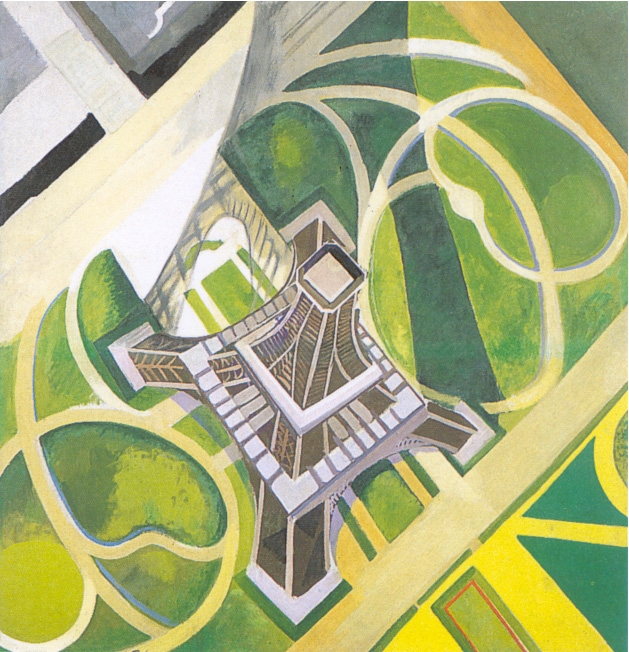                                      il  Prof.  Dominique Viart                            (Université de Paris Ouest-Nanterre La Défense)                                       terrà una lezione dal titolo:                   Littérature contemporaine et histoire littéraire                     Studenti, dottorandi e docenti sono invitati a partecipare